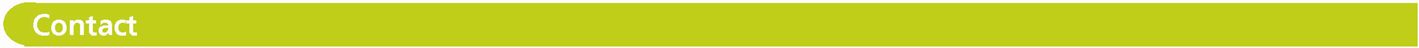 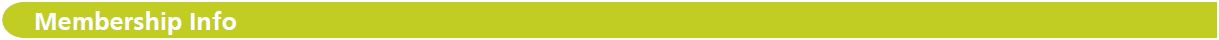 Please Fax your Completed Registration Form to (213) 687-7159 OR e-mail to gnang@cnmsocal.org OR Mail Completed Form to:Attn: Gigi NangCenter for Nonprofit Management1000 N. Alameda Street, Suite 250, Los Angeles, CA 90012Organization NameAddressTitle                                                       City                                                   State                                             Zip CodePhone                                □ Home   □ Office   □ CellE-mail    DATE                                                             CONFERENCE TITLE    COST3/15/13Asian Coalition Advocacy and Leadership TrainingFREE3/15/13County Employee (only)$5.00                                                                                                         Total Due$ 